§3602.  Railroads; interference with trains or propertyAny employee of a railroad corporation who, in pursuance of an agreement or combination by 2 or more persons to do or procure to be done any act in contemplation or furtherance of a dispute between such corporation and its employees, unlawfully, or in violation of his duty or contract, stops or unnecessarily delays or abandons or in any way injures a locomotive or any car or train of cars on the railroad track of such corporation, or in any way hinders or obstructs the use of any locomotive, car or train of cars on the railroad of such corporation shall be punished by a fine of not more than $500 or by imprisonment for not more than 11 months.The State of Maine claims a copyright in its codified statutes. If you intend to republish this material, we require that you include the following disclaimer in your publication:All copyrights and other rights to statutory text are reserved by the State of Maine. The text included in this publication reflects changes made through the First Regular and First Special Session of the 131st Maine Legislature and is current through November 1. 2023
                    . The text is subject to change without notice. It is a version that has not been officially certified by the Secretary of State. Refer to the Maine Revised Statutes Annotated and supplements for certified text.
                The Office of the Revisor of Statutes also requests that you send us one copy of any statutory publication you may produce. Our goal is not to restrict publishing activity, but to keep track of who is publishing what, to identify any needless duplication and to preserve the State's copyright rights.PLEASE NOTE: The Revisor's Office cannot perform research for or provide legal advice or interpretation of Maine law to the public. If you need legal assistance, please contact a qualified attorney.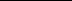 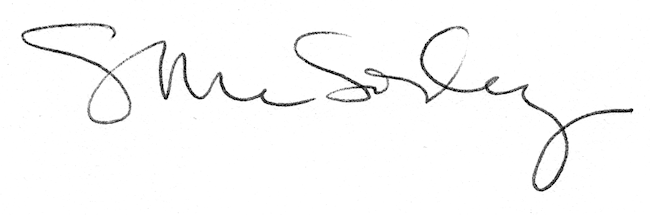 